Таблица соответствия Классификатора специальностей высшего и послевузовского образования Республики Казахстан и Классификатора направлений подготовки кадров с высшим и послевузовским образованием Республики КазахстанДата: 2021-10-05 18:04:32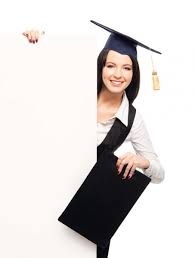 Классификатор направлений подготовки кадров с высшим и послевузовским образованием Республики КазахстанКлассификатор направлений подготовки кадров с высшим и послевузовским образованием Республики КазахстанКлассификатор специальностей высшего и послевузовского образования Республики КазахстанКлассификатор специальностей высшего и послевузовского образования Республики КазахстанКод направленийподготовки кадровНаименования направленийподготовки кадровКод специальностиНаименования специальностейБАКАЛАВРИАТБАКАЛАВРИАТБАКАЛАВРИАТБАКАЛАВРИАТ01 Педагогические науки01 Педагогические науки1 Образование1 Образование6B011Педагогика и психология5В010300Педагогика и психология6В012Педагогика дошкольного воспитания и обучения5В010100Дошкольное обучение и воспитание6В013Подготовка учителей без предметной специализации5В010200Педагогика и методика начального обучения6В014Подготовка учителей с предметной специализацией общего развития5В010400Начальная военная подготовка6В014Подготовка учителей с предметной специализацией общего развития5В010800Физическая культура и спорт6В014Подготовка учителей с предметной специализацией общего развития5В010600Музыкальное образование6В014Подготовка учителей с предметной специализацией общего развития5В010700Изобразительное искусство и черчение6В014Подготовка учителей с предметной специализацией общего развития5В012000Профессиональное обучение6В014Подготовка учителей с предметной специализацией общего развития5В011500Основы права и экономики6В015Подготовка учителей по естественнонаучным предметам5В010900Математика6В015Подготовка учителей по естественнонаучным предметам5В011000Физика6В015Подготовка учителей по естественнонаучным предметам5В011100Информатика6В015Подготовка учителей по естественнонаучным предметам5В011200Химия6В015Подготовка учителей по естественнонаучным предметам5В011300Биология6В015Подготовка учителей по естественнонаучным предметам5В011600География6В015Подготовка учителей по естественнонаучным предметам5В012500Химия-Биология6В015Подготовка учителей по естественнонаучным предметам5В012600Математика-Физика6В015Подготовка учителей по естественнонаучным предметам5В012700Математика-Информатика6В015Подготовка учителей по естественнонаучным предметам5В012800Физика-Информатика6В015Подготовка учителей по естественнонаучным предметам5В012900География-История6В016Подготовка учителей по гуманитарным предметам5В011400История6В016Подготовка учителей по гуманитарным предметам5В013000История-Религиоведение6В017Подготовка учителей по языкам и литературе5В011700Казахский язык и литература6В017Подготовка учителей по языкам и литературе5В011800Русский язык и литература6В017Подготовка учителей по языкам и литературе5В011900Иностранный язык: два иностранных языка6В017Подготовка учителей по языкам и литературе5В012100Казахский язык и литература с неказахским языком обучения6В017Подготовка учителей по языкам и литературе5В012200Русский язык и литература с нерусским языком обучения6В018Подготовка специалистов по социальной педагогике и самопознанию5В012300Социальная педагогика и самопознание6В019Подготовка специалистов по специальной педагогике5В010500Дефектология6В01088Междисциплинарные программы, связанные педагогическими науками02 Искусство и гуманитарные науки02 Искусство и гуманитарные науки2 Гуманитарные науки4 Искусство2 Гуманитарные науки4 Искусство6B021Искусство5В040100Музыковедение6B021Искусство5В040200Инструментальное исполнительство6B021Искусство5В040300Вокальное искусство6B021Искусство5В040400Традиционное музыкальное искусство6B021Искусство5В040500Дирижирование6B021Искусство5В040600Режиссура6B021Искусство5В040700Актерское искусство6B021Искусство5В040800Искусство эстрады6B021Искусство5В040900Хореография6B021Искусство5В041000Сценография6B021Искусство5В041100Композиция6B021Искусство5В041200Операторское искусство6B021Искусство5В041300Живопись6B021Искусство5В041400Графика6B021Искусство5В041500Скульптура6B021Искусство5В041700Декоративное искусство6B021Искусство5В042100Дизайн6B021Искусство5В042200Издательское дело6B021Искусство5В072200Полиграфия6B021Искусство5В140100Исполнительское искусство6B021Искусство5В140200Народные инструменты6B021Искусство5В140300Искусство пения6B021Искусство5В041600Искусствоведение6B021Искусство5В042300Арт-менеджмент6B022Гуманитарные науки5В020100Философия6B022Гуманитарные науки5В020300История6B022Гуманитарные науки5В020600Религиоведение6B022Гуманитарные науки5В020800Археология и этнология6B022Гуманитарные науки5В020900Востоковедение6B022Гуманитарные науки5В021100Теология6B022Гуманитарные науки5В021200Тюркология6B022Гуманитарные науки5В021500Исламоведение6B022Гуманитарные науки5В041900Музейное дело и охрана памятников6B023Языки и литература5В021000Иностранная филология6B023Языки и литература5В020700Переводческое дело6B023Языки и литература5В020500Филология6В02088Междисциплинарные программы, связанные с искусством и гуманитарными науками03 Социальные науки, журналистика и информация03 Социальные науки, журналистика и информация5 Социальные науки, экономика и бизнес5 Социальные науки, экономика и бизнес6B031Социальные науки5В020400Культурология6B031Социальные науки5В020200Международные отношения6B031Социальные науки5В050100Социология6B031Социальные науки5В050200Политология6B031Социальные науки5В050300Психология6B031Социальные науки5В050500Регионоведение6B032Журналистика и информация5В050400Журналистика6B032Журналистика и информация5В051400Связь с общественностью6B032Журналистика и информация5В051500Архивоведение, документоведение и документационное обеспечение6B032Журналистика и информация5В091000Библиотечное дело6В03088Междисциплинарные программы, связанные социальными науками, журналистикой и информацией04 Бизнес, управление и право04 Бизнес, управление и право5 Социальные науки, экономика и бизнес5 Социальные науки, экономика и бизнес6B041Бизнес и управление5В050600Экономика6B041Бизнес и управление5В050700Менеджмент6B041Бизнес и управление5В050800Учет и аудит6B041Бизнес и управление5В050900Финансы6B041Бизнес и управление5В051000Государственное и местное управление6B041Бизнес и управление5В051100Маркетинг6B041Бизнес и управление5В051300Мировая экономика6B041Бизнес и управление5В051900Организация и нормирование труда6B041Бизнес и управление5В052100Государственный аудит6B041Бизнес и управление5В052300Менеджмент спорта6B041Бизнес и управление5В090800Оценка6B042Право5В030100Юриспруденция6B042Право5В030200Международное право6B042Право5В030400Таможенное дело6В04088Междисциплинарные программы, связанные с бизнесом, управлением и право05 Естественные науки, математика и статистика05 Естественные науки, математика и статистика6 Естественные науки6 Естественные науки6B051Биологические и смежные науки5В060700Биология6B051Биологические и смежные науки5В070100Биотехнология6B052Окружающая среда5В060900География6B052Окружающая среда5В061000Гидрология6B052Окружающая среда5В061200Метеорология6B052Окружающая среда5В060800Экология6B053Физические и химические науки5В060600Химия6B053Физические и химические науки5В061100Физика и астрономия6B053Физические и химические науки5В060400Физика6B053Физические и химические науки5В060500Ядерная физика6B053Физические и химические науки5В072300Техническая физика6B054Математика и статистика5В060100Математика6B054Математика и статистика5В051200Статистика6B054Математика и статистика5В060300Механика6B055Геология6В05088Междисциплинарные программы, связанные с естественными науками, математикой, статистикой и геологией06 Информационно-коммуникационные технологии06 Информационно-коммуникационные технологии7 Технические науки и технологии7 Технические науки и технологии6B061Информационно-коммуникационные технологии5В060200Информатика6B061Информационно-коммуникационные технологии5В070300Информационные системы6B061Информационно-коммуникационные технологии5В070400Вычислительная техника и программное обеспечение6B061Информационно-коммуникационные технологии5В070500Математическое и компьютерное моделирование6B061Информационно-коммуникационные технологии5В100200Системы информационной безопасности6B062Телекоммуникации5В071900Радиотехника, электроника и телекоммуникации6В06088Междисциплинарные программы, связанные с информационно-коммуникационными технологиями07 Инженерные, обрабатывающие и строительные отрасли07 Инженерные, обрабатывающие и строительные отрасли7 Технические науки и технологии7 Технические науки и технологии6B071Инженерия и инженерное дело5В070200Автоматизация и управление6B071Инженерия и инженерное дело5В071000Материаловедение и технология новых материалов6B071Инженерия и инженерное дело5В071200Машиностроение6B071Инженерия и инженерное дело5В071300Транспорт, транспортнаятехника и технологии6B071Инженерия и инженерное дело5В071400Авиационная техника и технологии6B071Инженерия и инженерное дело5B071500Морская техника и технологии6B071Инженерия и инженерное дело5В071600Приборостроение6B071Инженерия и инженерное дело5В071700Теплоэнергетика6B071Инженерия и инженерное дело5В071800Электроэнергетика6B071Инженерия и инженерное дело5В072000Химическая технология неорганических веществ6B071Инженерия и инженерное дело5В072100Химическая технология органических веществ6B071Инженерия и инженерное дело5В072400Технологические машины и оборудование6B071Инженерия и инженерное дело5B074300Летная эксплуатация летательныхаппаратов и двигателей6B071Инженерия и инженерное дело5В074600Космическая техника и технологии6B071Инженерия и инженерное дело5В075300Химическая технология тугоплавких неметаллических и силикатных материалов6B072Производственные и обрабатывающие отрасли5В070800Нефтегазовое дело6B072Производственные и обрабатывающие отрасли5В070600Геология и разведка месторождений полезных ископаемых6B072Производственные и обрабатывающие отрасли5В070700Горное дело6B072Производственные и обрабатывающие отрасли5В070900Металлургия6B072Производственные и обрабатывающие отрасли5В072500Технология деревообработки и изделий из дерева(по областям применения)6B072Производственные и обрабатывающие отрасли5В072600Технология и конструирование изделий легкой промышленности (по областям применения)6B072Производственные и обрабатывающие отрасли5В072700Технология продовольственных продуктов(по областям применения)6B072Производственные и обрабатывающие отрасли5В072800Технология перерабатывающих производств(по отраслям)6B072Производственные и обрабатывающие отрасли5В073300Технология и проектирование текстильных материалов6B072Производственные и обрабатывающие отрасли5В073700Обогащение полезных ископаемых6B072Производственные и обрабатывающие отрасли5В073800Технология обработки материалов давлением6B072Производственные и обрабатывающие отрасли5В074800Технология фармацевтического производства6B073Архитектура и строительство5В042000Архитектура6B073Архитектура и строительство5В071100Геодезия и картография6B073Архитектура и строительство5В072900Строительство6B073Архитектура и строительство5В073000Производство строительных материалов, изделий и конструкций6B073Архитектура и строительство5В074500Транспортное строительство6B073Архитектура и строительство5В075200Инженерные системы и сети6B073Архитектура и строительство5В090300Землеустройство6B073Архитектура и строительство5В090700Кадастр6B074Водное хозяйство6B075Стандартизация,  сертификация и метрология (по отраслям)5В073200Стандартизация и сертификация(по отраслям)6B075Стандартизация,  сертификация и метрология (по отраслям)5В075000Метрология6В07088Междисциплинарные программы, связанные с инженерными, обрабатывающими строительными отраслями08 Сельское хозяйство и биоресурсы08 Сельское хозяйство и биоресурсы8 Сельскохозяйственные науки8 Сельскохозяйственные науки6B081Растениеводство5В080100Агрономия6B081Растениеводство5В080800Почвоведение и агрохимия6B081Растениеводство5В080900Плодоовощеводство6B081Растениеводство5В081100Защита и карантин растений6B082Животноводство5В080200Технология производства продуктов животноводства6B083Лесное хозяйство5В080300Охотоведение и звероводство6B083Лесное хозяйство5В080700Лесные ресурсы и лесоводство6B084Рыбное хозяйство5В080400Рыбное хозяйство и промышленное рыболовство6B085Землеустройство5В080600Аграрная техника и технологии6B085Землеустройство5В081200Энергообеспечение сельского хозяйства6B086Водные ресурсы и водопользования5В080500Водные ресурсы и водопользование6B086Водные ресурсы и водопользования5В081000Мелиорация, рекультивация и охрана земель6В08088Междисциплинарные программы, связанные с сельским хозяйством и биоресурсами09 Ветеринария09 Ветеринария12 Ветеринария12 Ветеринария6В091Ветеринария5B120100Ветеринарная медицина6В091Ветеринария5B120200Ветеринарная санитария6В09088Междисциплинарные программы, связанные ветеринарией10 Здравоохранение и социальное обеспечение (медицина)10 Здравоохранение и социальное обеспечение (медицина)11 Здравоохранение и социальное обеспечение (медицина)13 Здравоохранение и социальное обеспечение (медицина)11 Здравоохранение и социальное обеспечение (медицина)13 Здравоохранение и социальное обеспечение (медицина)6B101Здравоохранение5В110100Сестринское дело6B101Здравоохранение5В110300Фармация6B101Здравоохранение5B130100Общая медицина6B101Здравоохранение5B130200Стоматология6B101Здравоохранение5В130300Педиатрия6B101Здравоохранение5В110200Общественное здравоохранение6B102Социальное обеспечение5В090500Социальная работа6В10088Междисциплинарные программы, связанные со здравоохранением и социальным обеспечением (медицина)11 Услуги11 Услуги9 Услуги9 Услуги6B111Сфера обслуживания5В090200Туризм6B111Сфера обслуживания5В090600Культурно-досуговая работа6B111Сфера обслуживания5В091200Ресторанное дело и гостиничный бизнес6B112Гигиена и охрана труда на производстве5В073100Безопасность жизнедеятельности и защита окружающей среды6B113Транспортные услуги5В090100Организация перевозок, движения и эксплуатация транспорта6B113Транспортные услуги5В090900Логистика(по отраслям)6В11088Междисциплинарные программы, связанные с услугами12 Национальная безопасность и военное дело12 Национальная безопасность и военное дело 10 Военное дело и безопасность 10 Военное дело и безопасность6B121Военное делоПеречень специальностей, которые в соответствии с подпунктом 16) статьи 5-1 Закона Республики Казахстан «Об образовании» утверждается соответствующими уполномоченными государственными органамиПеречень специальностей, которые в соответствии с подпунктом 16) статьи 5-1 Закона Республики Казахстан «Об образовании» утверждается соответствующими уполномоченными государственными органами6B122Национальная безопасностьПеречень специальностей, которые в соответствии с подпунктом 16) статьи 5-1 Закона Республики Казахстан «Об образовании» утверждается соответствующими уполномоченными государственными органамиПеречень специальностей, которые в соответствии с подпунктом 16) статьи 5-1 Закона Республики Казахстан «Об образовании» утверждается соответствующими уполномоченными государственными органами6B123Общественная безопасность5В030300Правоохранительная деятельность6B123Общественная безопасность5В100100Пожарная безопасность6В12088Междисциплинарные программы, связанные с национальной безопасностью и военным деломМАГИСТРАТУРАМАГИСТРАТУРАМАГИСТРАТУРАМАГИСТРАТУРА01 Педагогические науки01 Педагогические науки1 Образование1 Образование7M011Педагогика и психология6M010300Педагогика и психология7M011Педагогика и психология6M012400Педагогические измерения7M012Педагогика  дошкольного воспитания и обучения6M010100Дошкольное обучение и воспитание7M013Подготовка учителей без предметной специализации6M010200Педагогика и методика начального обучения7M014Подготовка учителей с предметной специализацией общего развития6M010400Начальная военная подготовка7M014Подготовка учителей с предметной специализацией общего развития6M010800Физическая культура и спорт7M014Подготовка учителей с предметной специализацией общего развития6M010600Музыкальное образование7M014Подготовка учителей с предметной специализацией общего развития6M010700Изобразительное искусство и черчение7M014Подготовка учителей с предметной специализацией общего развития6M012000Профессиональное обучение(по отраслям)7M014Подготовка учителей с предметной специализацией общего развития6M011500Основы права и экономики7M015Подготовка учителей по естественнонаучным предметам6M010900Математика7M015Подготовка учителей по естественнонаучным предметам6M011000Физика7M015Подготовка учителей по естественнонаучным предметам6M011100Информатика7M015Подготовка учителей по естественнонаучным предметам6M011200Химия7M015Подготовка учителей по естественнонаучным предметам6M011300Биология7M015Подготовка учителей по естественнонаучным предметам6M011600География7M016Подготовка учителей по гуманитарным предметам6M011400История7M017Подготовка учителей по языкам и литературе6M011700Казахский язык и литература7M017Подготовка учителей по языкам и литературе6M011800Русский язык и литература7M017Подготовка учителей по языкам и литературе6M011900Иностранный язык: два иностранных языка7M017Подготовка учителей по языкам и литературе6M012100Казахский язык и литература с неказахским языком обучения7M017Подготовка учителей по языкам и литературе6M012200Русский язык и литература с нерусским языком обучения7M018Подготовка специалистов по социальной педагогике и самопознанию6M012300Социальная педагогика и самопознание7M019Подготовка специалистов по  специальной педагогике6M010500Дефектология7M01088Междисциплинарные программы, связанные педагогическими науками02 Искусство и гуманитарные науки02 Искусство и гуманитарные науки2 Гуманитарные науки4 Искусство2 Гуманитарные науки4 Искусство7M021Искусство6M040100Музыковедение7M021Искусство6M040200Инструментальное исполнительство7M021Искусство6M040300Вокальное искусство7M021Искусство6M040400Традиционное музыкальное искусство7M021Искусство6M040500Дирижирование7M021Искусство6M040600Режиссура7M021Искусство6M040700Актерское искусство7M021Искусство6M040800Искусство эстрады7M021Искусство6M040900Хореография7M021Искусство6M041000Сценография7M021Искусство6M041100Композиция7M021Искусство6M041200Операторское искусство7M021Искусство6M041300Живопись7M021Искусство6M041400Графика7M021Искусство6M041500Скульптура7M021Искусство6M041700Декоративное искусство7M021Искусство6M042100Дизайн7M021Искусство6M042200Издательское дело7M021Искусство6M072200Полиграфия7M021Искусство6M041600Искусствоведение7M021Искусство6M042300Арт-менеджмент7M022Гуманитарные науки6M020100Философия7M022Гуманитарные науки6M020300История7M022Гуманитарные науки6M020600Религиоведение7M022Гуманитарные науки6M020800Археология и этнология7M022Гуманитарные науки6M020900Востоковедение7M022Гуманитарные науки6M021100Теология7M022Гуманитарные науки6M021200Тюркология7M022Гуманитарные науки6M021500Исламоведение7M022Гуманитарные науки6M041900Музейное дело и охрана памятников7M023Языкии литература6M021000Иностранная филология7M023Языкии литература6M020700Переводческое дело7M023Языкии литература6M020500Филология 7M023Языкии литература6M021300Лингвистика7M023Языкии литература6M021400Литературоведение7M02088Междисциплинарные программы, связанные с искусством и гуманитарными науками03 Социальные науки, журналистика и информация03 Социальные науки, журналистика и информация5 Социальные науки, экономика и бизнес5 Социальные науки, экономика и бизнес7M031Социальные науки6M020400Культурология7M031Социальные науки6M020200Международные отношения7M031Социальные науки6M050100Социология7M031Социальные науки6M050200Политология7M031Социальные науки6M050300Психология7M031Социальные науки6M050500Регионоведение7M031Социальные науки6M052200Конфликтология7M032Журналистика и информация6M050400Журналистика7M032Журналистика и информация6M051400Связь с общественностью7M032Журналистика и информация6M051500Архивоведение, документоведение и документационное обеспечение7M032Журналистика и информация6M091000Библиотечное дело7M032Журналистика и информация6M051600Международная журналистика7M03088Междисциплинарные программы, связанные социальными науками, журналистикой и информацией04 Бизнес, управление и право04 Бизнес, управление и право5 Социальные науки, экономика и бизнес5 Социальные науки, экономика и бизнес7M041Бизнес и управление6M050600Экономика7M041Бизнес и управление6M050700Менеджмент7M041Бизнес и управление6M050800Учет и аудит7M041Бизнес и управление6M050900Финансы7M041Бизнес и управление6M051000Государственное и местное управление7M041Бизнес и управление6M051100Маркетинг7M041Бизнес и управление6M051900Организация и нормирование труда7M041Бизнес и управление6M051300Мировая экономика7M041Бизнес и управление6M052100Государственный аудит7M041Бизнес и управление6M051700Инновационный менеджмент7M041Бизнес и управление6M051800Управление проектами7M041Бизнес и управление6M021500Деловое администрирование7M041Бизнес и управление6M052300Менеджмент спорта7M041Бизнес и управление6M090800Оценка7M042Право6M030100Юриспруденция7M042Право6M030200Международное право7M042Право6M030400Таможенное дело7M042Право6M030500Судебная экспертиза7M04088Междисциплинарные программы, связанные с бизнесом, управлением и право05 Естественные науки, математика и статистика05 Естественные науки, математика и статистика6 Естественные науки6 Естественные науки7M051Биологические и смежные науки6M060700Биология7M051Биологические и смежные науки6M070100Биотехнология7M051Биологические и смежные науки6M061300Геоботаника7M051Биологические и смежные науки6M061400Генетика7M052Окружающая среда6M060900География7M052Окружающая среда6M061000Гидрология7M052Окружающая среда6M061200Метеорология7M052Окружающая среда6M060800Экология7M052Окружающая среда6M075500Гидрогеология и инженерная геология7M052Окружающая среда6M091100Геоэкология и управление природопользованием7M053Физические и химические науки6M060600Химия7M053Физические и химические науки6M061100Физика и астрономия7M053Физические и химические науки6M060400Физика7M053Физические и химические науки6M060500Ядерная физика7M053Физические и химические науки6M072300Техническая физика7M053Физические и химические науки6M075600Сейсмология7M054Математика и статистика6M060100Математика7M054Математика и статистика6M051200Статистика7M054Математика и статистика6M060300Механика7M055Геология7M05088Междисциплинарные программы, связанные с естественными науками, математикой и статистикой06 Информационно-коммуникационные технологии06 Информационно-коммуникационные технологии7 Технические науки и технологии7 Технические науки и технологии7M061Информационно-коммуникационные технологии6M060200Информатика7M061Информационно-коммуникационные технологии6M070300Информационные системы7M061Информационно-коммуникационные технологии6M070400Вычислительная техника и программное обеспечение7M061Информационно-коммуникационные технологии6M070500Математическое и компьютерное моделирование7M061Информационно-коммуникационные технологии6M100200Системы информационной безопасности7M062Телекоммуникации6M071900Радиотехника, электроника и телекоммуникации7M06088Междисциплинарные программы, связанные с информационно-коммуникационными технологиями07 Инженерные, обрабатывающие и строительные отрасли07 Инженерные, обрабатывающие и строительные отрасли7 Технические науки и технологии7 Технические науки и технологии7M071Инженерия и инженерное дело6M070200Автоматизация и управление7M071Инженерия и инженерное дело6M071000Материаловедение и технология новых материалов7M071Инженерия и инженерное дело6M071200Машиностроение7M071Инженерия и инженерное дело6M071300Транспорт, транспортнаятехника и технологии7M071Инженерия и инженерное дело6M071400Авиационная техника и технологии7M071Инженерия и инженерное дело6M071500Морская техника и технологии7M071Инженерия и инженерное дело6M071600Приборостроение7M071Инженерия и инженерное дело6M071700Теплоэнергетика7M071Инженерия и инженерное дело6M071800Электроэнергетика7M071Инженерия и инженерное дело6M072000Химическая технология неорганических веществ7M071Инженерия и инженерное дело6M072100Химическая технология органических веществ7M071Инженерия и инженерное дело6M072400Технологические машины и оборудование7M071Инженерия и инженерное дело6M074300Летная эксплуатация летательныхаппаратов и двигателей7M071Инженерия и инженерное дело6M074600Космическая техника и технологии7M071Инженерия и инженерное дело6M075300Химическая технология тугоплавких неметаллических и силикатных материалов7M071Инженерия и инженерное дело6M073400Химическая технология взрывчатыхвеществи пиротехнических средств7M071Инженерия и инженерное дело6M073900Нефтехимия7M071Инженерия и инженерное дело6M074000Наноматериалы и нанотехнологии (по областям применения)7M071Инженерия и инженерное дело6M074700Геофизические методы поисков и разведки МПИ7M071Инженерия и инженерное дело6M075400Производство космических аппаратов7M071Инженерия и инженерное дело6M074200Судовождение7M072Производственные и обрабатывающие отрасли6M070800Нефтегазовое дело7M072Производственные и обрабатывающие отрасли6M070600Геология и разведка месторождений полезных ископаемых7M072Производственные и обрабатывающие отрасли6M070700Горное дело7M072Производственные и обрабатывающие отрасли6M070900Металлургия7M072Производственные и обрабатывающие отрасли6M072500Технология деревообработки и изделий из дерева(по областям применения)7M072Производственные и обрабатывающие отрасли6M072600Технология и конструирование изделий легкой промышленности (по областям применения)7M072Производственные и обрабатывающие отрасли6M072700Технология продовольственных продуктов(по областям применения)7M072Производственные и обрабатывающие отрасли6M072800Технология перерабатывающих производств(по отраслям)7M072Производственные и обрабатывающие отрасли6M073300Технология и проектирование текстильных материалов7M072Производственные и обрабатывающие отрасли6M073500Пищевая безопасность7M072Производственные и обрабатывающие отрасли6M073600Безопасность непродовольственных товароы и изделий7M072Производственные и обрабатывающие отрасли6M073700Обогащение полезных ископаемых7M072Производственные и обрабатывающие отрасли6M073800Технология обработки материалов давлением7M072Производственные и обрабатывающие отрасли6M074800Технология фармацевтического производства7M072Производственные и обрабатывающие отрасли6M074900Маркшейдерское дело7M073Архитектура и строительство6M042000Архитектура7M073Архитектура и строительство6M071100Геодезия7M073Архитектура и строительство6M072900Строительство7M073Архитектура и строительство6M073000Производство строительных материалов, изделий и конструкций7M073Архитектура и строительство6M074500Транспортное строительство7M073Архитектура и строительство6M075200Инженерные системы и сети7M073Архитектура и строительство6M074100Картография7M073Архитектура и строительство6M090300Землеустройство7M073Архитектура и строительство6M090700Кадастр7M074Водное хозяйство6M074400Гидротехническое строительство и сооружение7M075Стандартизация,  сертификация и метрология (по отраслям)6M073200Стандартизация и сертификация(по отраслям)7M075Стандартизация,  сертификация и метрология (по отраслям)6M075000Метрология7M07088Междисциплинарные программы, связанные с инженерными, обрабатывающими строительными отраслями08 Сельское хозяйство и биоресурсы08 Сельское хозяйство и биоресурсы8 Сельскохозяйственные науки8 Сельскохозяйственные науки7M081Растениеводство6M080100Агрономия7M081Растениеводство6M080800Почвоведение и агрохимия7M081Растениеводство6M080900Плодоовощеводство7M081Растениеводство6M081100Защита и карантин растений7M082Животноводство6M080200Технология производства продуктов животноводства7M083Лесное хозяйство6M080300Охотоведение и звероводство7M083Лесное хозяйство6M080700Лесные ресурсы и лесоводство7M084Рыбное хозяйство6M080400Рыбное хозяйство и промышленное рыболовство7M085Землеустройство6M080600Аграрная техника и технологии7M085Землеустройство6M081200Энергообеспечение сельского хозяйства7M086Водные ресурсы и водопользования6M080500Водные ресурсы и водопользование7M086Водные ресурсы и водопользования6M081000Мелиорация, рекультивация и охрана земель7M08088Междисциплинарные программы, связанные с сельским хозяйством и биоресурсами09 Ветеринария09 Ветеринария12 Ветеринария12 Ветеринария7M091Ветеринария6M120100Ветеринарная медицина7M091Ветеринария6M120200Ветеринарная санитария7M09088Междисциплинарные программы, связанные ветеринарией10 Здравоохранение и социальное обеспечение (медицина)10 Здравоохранение и социальное обеспечение (медицина)11 Здравоохранение и социальное обеспечение (медицина)13 Здравоохранение и социальное обеспечение (медицина)11 Здравоохранение и социальное обеспечение (медицина)13 Здравоохранение и социальное обеспечение (медицина)7M101Здравоохранение6M110100Медицина7M101Здравоохранение6M110300Сестринское дело7M101Здравоохранение6M110400Фармация7M101Здравоохранение6M110500Медико-профилактическое дело7M101Здравоохранение6M110200Общественное здравоохранение7M101Здравоохранение6M110700Биомедицина7M102Социальное обеспечение6M090500Социальная работа7M10088Междисциплинарные программы, связанные со здравоохранением и социальным обеспечением (медицина)11 Услуги11 Услуги9Услуги9Услуги7M111Сфера обслуживания6M090200Туризм7M111Сфера обслуживания6M090600Культурно-досуговая работа7M111Сфера обслуживания6M091200Ресторанное дело и гостиничный бизнес7M112Гигиена и охрана труда на производстве6M073100Безопасность жизнедеятельности и защита окружающей среды7M113Транспортные услуги6M090100Организация перевозок, движения и эксплуатация транспорта7M113Транспортные услуги6M090900Логистика(по отраслям)7M11088Междисциплинарные программы, связанные с услугами12 Национальная безопасность и военное дело12 Национальная безопасность и военное дело10 Военное дело и безопасность10 Военное дело и безопасность7M121Военное делоПеречень специальностей, которые в соответствии с подпунктом 16) статьи 5-1 Закона Республики Казахстан «Об образовании» утверждается соответствующими уполномоченными государственными органамиПеречень специальностей, которые в соответствии с подпунктом 16) статьи 5-1 Закона Республики Казахстан «Об образовании» утверждается соответствующими уполномоченными государственными органами7M122Национальная безопасностьПеречень специальностей, которые в соответствии с подпунктом 16) статьи 5-1 Закона Республики Казахстан «Об образовании» утверждается соответствующими уполномоченными государственными органамиПеречень специальностей, которые в соответствии с подпунктом 16) статьи 5-1 Закона Республики Казахстан «Об образовании» утверждается соответствующими уполномоченными государственными органами7M123Общественная безопасность6M030300Правоохранительная деятельность7M123Общественная безопасность6M100100Пожарная безопасность7M12088Междисциплинарные программы, связанные с национальной безопасностью и военным деломДОКТОРАНТУРАДОКТОРАНТУРАДОКТОРАНТУРАДОКТОРАНТУРА01 Педагогические науки01 Педагогические науки1 Образование1 Образование8D011Педагогика и психология6D010300Педагогика и психология8D011Педагогика и психология6D012400Педагогические измерения8D012Педагогика  дошкольного воспитания и обучения6D010100Дошкольное обучение и воспитание8D013Подготовка учителей без предметной специализации6D010200Педагогика и методика начального обучения8D014Подготовка учителей с предметной специализацией общего развития6D010400Начальная военная подготовка8D014Подготовка учителей с предметной специализацией общего развития6D010800Физическая культура и спорт8D014Подготовка учителей с предметной специализацией общего развития6D010600Музыкальное образование8D014Подготовка учителей с предметной специализацией общего развития6D010700Изобразительное искусство и черчение8D014Подготовка учителей с предметной специализацией общего развития6D012000Профессиональное обучение(по отраслям)8D014Подготовка учителей с предметной специализацией общего развития6D011500Основы права и экономики8D015Подготовка учителей по естественнонаучным предметам6D010900Математика8D015Подготовка учителей по естественнонаучным предметам6D011000Физика8D015Подготовка учителей по естественнонаучным предметам6D011100Информатика8D015Подготовка учителей по естественнонаучным предметам6D011200Химия8D015Подготовка учителей по естественнонаучным предметам6D011300Биология8D015Подготовка учителей по естественнонаучным предметам6D011600География8D016Подготовка учителей по гуманитарным предметам6D011400История8D017Подготовка учителей по языкам и литературе6D011700Казахский язык и литература8D017Подготовка учителей по языкам и литературе6D011800Русский язык и литература8D017Подготовка учителей по языкам и литературе6D011900Иностранный язык: два иностранных языка8D017Подготовка учителей по языкам и литературе6D012100Казахский язык и литература с неказахским языком обучения8D017Подготовка учителей по языкам и литературе6D012200Русский язык и литература с нерусским языком обучения8D018Подготовка специалистов по социальной педагогике и самопознанию6D012300Социальная педагогика и самопознание8D019Подготовка специалистов по специальной педагогике6D010500Дефектология8D01088Междисциплинарные программы, связанные педагогическими науками02 Искусство и гуманитарные науки02 Искусство и гуманитарные науки2 Гуманитарные науки4 Искусство2 Гуманитарные науки4 Искусство8D021Искусство6D040100Музыковедение8D021Искусство6D040200Инструментальное исполнительство8D021Искусство6D040300Вокальное искусство8D021Искусство6D040400Традиционное музыкальное искусство8D021Искусство6D040500Дирижирование8D021Искусство6D040600Режиссура8D021Искусство6D040700Актерское искусство8D021Искусство6D040800Искусство эстрады8D021Искусство6D040900Хореография8D021Искусство6D041000Сценография8D021Искусство6D041100Композиция8D021Искусство6D041200Операторское искусство8D021Искусство6D041300Живопись8D021Искусство6D041400Графика8D021Искусство6D041500Скульптура8D021Искусство6D041700Декоративное искусство8D021Искусство6D042100Дизайн8D021Искусство6D042200Издательское дело8D021Искусство6D072200Полиграфия8D021Искусство6D041600Искусствоведение8D021Искусство6D042300Арт-менеджмент8D022Гуманитарные науки6D020100Философия8D022Гуманитарные науки6D020300История8D022Гуманитарные науки6D020600Религиоведение8D022Гуманитарные науки6D020800Археология и этнология8D022Гуманитарные науки6D020900Востоковедение8D022Гуманитарные науки6D021100Теология8D022Гуманитарные науки6D021200Тюркология8D022Гуманитарные науки6D021500Исламоведение8D022Гуманитарные науки6D041900Музейное дело и охрана памятников8D023Языкии литература6D021000Иностранная филология8D023Языкии литература6D020700Переводческое дело8D023Языкии литература6D020500Филология  8D023Языкии литература6D021300Лингвистика8D023Языкии литература6D021400Литературоведение8D02088Междисциплинарные программы, связанные с искусством и гуманитарными науками03 Социальные науки, журналистика и информация03 Социальные науки, журналистика и информация5 Социальные науки, экономика и бизнес5 Социальные науки, экономика и бизнес8D031Социальные науки6D020400Культурология8D031Социальные науки6D020200Международные отношения8D031Социальные науки6D050100Социология8D031Социальные науки6D050200Политология8D031Социальные науки6D050300Психология8D031Социальные науки6D050500Регионоведение8D031Социальные науки6D052200Конфликтология8D032Журналистика и информация6D050400Журналистика8D032Журналистика и информация6D051400Связь с общественностью8D032Журналистика и информация6D051500Архивоведение, документоведение и документационное обеспечение8D032Журналистика и информация6D091000Библиотечное дело8D032Журналистика и информация6D051600Международная журналистика8D03088Междисциплинарные программы, связанные социальными науками, журналистикой и информацией04 Бизнес, управление и право04 Бизнес, управление и право5 Социальные науки, экономика и бизнес5 Социальные науки, экономика и бизнес8D041Бизнес и управление6D050600Экономика8D041Бизнес и управление6D050700Менеджмент8D041Бизнес и управление6D050800Учет и аудит8D041Бизнес и управление6D050900Финансы8D041Бизнес и управление6D051000Государственное и местное управление8D041Бизнес и управление6D051100Маркетинг8D041Бизнес и управление6D051900Организация и нормирование труда8D041Бизнес и управление6D051300Мировая экономика8D041Бизнес и управление6D052100Государственный аудит8D041Бизнес и управление6D051700Инновационный менеджмент8D041Бизнес и управление6D051800Управление проектами8D041Бизнес и управление6D021500Деловое администрирование8D041Бизнес и управление6D090800Оценка8D042Право6D030100Юриспруденция8D042Право6D030200Международное право8D042Право6D030400Таможенное дело8D042Право6D030500Судебная экспертиза8D04088Междисциплинарные программы, связанные с бизнесом, управлением и право05 Естественные науки, математика и статистика05 Естественные науки, математика и статистика6 Естественные науки6 Естественные науки8D051Биологические и смежные науки6D060700Биология8D051Биологические и смежные науки6D070100Биотехнология(по отраслям и областям применения)8D051Биологические и смежные науки6D061300Геоботаника8D051Биологические и смежные науки6D061400Генетика8D052Окружающая среда6D060900География8D052Окружающая среда6D061000Гидрология8D052Окружающая среда6D061200Метеорология8D052Окружающая среда6D060800Экология8D052Окружающая среда6D075500Гидрогеология и инженерная геология8D052Окружающая среда6D091100Геоэкология и управление природопользованием8D053Физические и химические науки6D060600Химия8D053Физические и химические науки6D061100Физика и астрономия8D053Физические и химические науки6D060400Физика8D053Физические и химические науки6D060500Ядерная физика8D053Физические и химические науки6D072300Техническая физика8D053Физические и химические науки6D075600Сейсмология8D054Математика и статистика6D060100Математика8D054Математика и статистика6D051200Статистика8D054Математика и статистика6D060300Механика8D055Геология8D05088Междисциплинарные программы, связанные с естественными науками, математикой и статистикой06 Информационно-коммуникационные технологии06 Информационно-коммуникационные технологии7 Технические науки и технологии7 Технические науки и технологии8D061Информационно-коммуникационные технологии6D060200Информатика8D061Информационно-коммуникационные технологии6D070300Информационные системы(по отраслям)8D061Информационно-коммуникационные технологии6D070400Вычислительная техника и программное обеспечение8D061Информационно-коммуникационные технологии6D100200Системы информационной безопасности8D061Информационно-коммуникационные технологии6D070500Математическое и компьютерное моделирование8D061Информационно-коммуникационные технологии6D075100Информатика, вычислительная техника и управление8D062Телекоммуникации6D071900Радиотехника, электроника и телекоммуникации8D06088Междисциплинарные программы, связанные с информационно-коммуникационными технологиями07 Инженерные, обрабатывающие и строительные отрасли07 Инженерные, обрабатывающие и строительные отрасли7 Технические науки и технологии7 Технические науки и технологии8D071Инженерия и инженерное дело6D070200Автоматизация и управление8D071Инженерия и инженерное дело6D071000Материаловедение и технология новых материалов8D071Инженерия и инженерное дело6D071200Машиностроение8D071Инженерия и инженерное дело6D071300Транспорт, транспортнаятехника и технологии8D071Инженерия и инженерное дело6D071400Авиационная техника и технологии8D071Инженерия и инженерное дело6D071500Морская техника и технологии8D071Инженерия и инженерное дело6D071600Приборостроение8D071Инженерия и инженерное дело6D071700Теплоэнергетика8D071Инженерия и инженерное дело6D071800Электроэнергетика8D071Инженерия и инженерное дело6D072000Химическая технология неорганических веществ8D071Инженерия и инженерное дело6D072100Химическая технология органических веществ8D071Инженерия и инженерное дело6D072400Технологические машины и оборудование(по отраслям)8D071Инженерия и инженерное дело6D074300Летная эксплуатация летательныхаппаратов и двигателей8D071Инженерия и инженерное дело6D074600Космическая техника и технологии8D071Инженерия и инженерное дело6D075300Химическая технология тугоплавких неметаллических и силикатных материалов8D071Инженерия и инженерное дело6D073400Химическая технология взрывчатыхвеществи пиротехнических средств8D071Инженерия и инженерное дело6D073900Нефтехимия8D071Инженерия и инженерное дело6D074000Наноматериалы и нанотехнологии (по областям применения)8D071Инженерия и инженерное дело6D074700Геофизические методы поисков и разведки МПИ8D071Инженерия и инженерное дело6D075400Производство космических аппаратов8D071Инженерия и инженерное дело6D074200Судовождение8D072Производственные и обрабатывающие отрасли6D070800Нефтегазовое дело8D072Производственные и обрабатывающие отрасли6D070600Геология и разведка месторождений полезных ископаемых8D072Производственные и обрабатывающие отрасли6D070700Горное дело8D072Производственные и обрабатывающие отрасли6D070900Металлургия8D072Производственные и обрабатывающие отрасли6D072500Технология деревообработки и изделий из дерева(по областям применения)8D072Производственные и обрабатывающие отрасли6D072600Технология и конструирование изделий легкой промышленности (по областям применения)8D072Производственные и обрабатывающие отрасли6D072700Технология продовольственных продуктов(по областям применения)8D072Производственные и обрабатывающие отрасли6D072800Технология перерабатывающих производств(по отраслям)8D072Производственные и обрабатывающие отрасли6D073300Технология и проектирование текстильных материалов8D072Производственные и обрабатывающие отрасли6D073500Пищевая безопасность8D072Производственные и обрабатывающие отрасли6D073600Безопасность непродовольственных товароы и изделий8D072Производственные и обрабатывающие отрасли6D073700Обогащение полезных ископаемых8D072Производственные и обрабатывающие отрасли6D073800Технология обработки материалов давлением8D072Производственные и обрабатывающие отрасли6D074800Технология фармацевтического производства8D072Производственные и обрабатывающие отрасли6D074900Маркшейдерское дело8D073Архитектура и строительство6D042000Архитектура8D073Архитектура и строительство6D071100Геодезия8D073Архитектура и строительство6D072900Строительство8D073Архитектура и строительство6D073000Производство строительных материалов, изделий и конструкций8D073Архитектура и строительство6D074500Транспортное строительство8D073Архитектура и строительство6D075200Инженерные системы и сети8D073Архитектура и строительство6D074100Картография8D073Архитектура и строительство6D090300Землеустройство8D073Архитектура и строительство6D090700Кадастр8D074Водное хозяйство6D074400Гидротехническое строительство и сооружение8D075Стандартизация,  сертификация и метрология (по отраслям)6D073200Стандартизация и сертификация8D075Стандартизация,  сертификация и метрология (по отраслям)6D075000Метрология8D07088Междисциплинарные программы, связанные с инженерными, обрабатывающими строительными отраслями08 Сельское хозяйство и биоресурсы08 Сельское хозяйство и биоресурсы8 Сельскохозяйственные науки8 Сельскохозяйственные науки8D081Растениеводство6D080100Агрономия8D081Растениеводство6D080800Почвоведение и агрохимия8D081Растениеводство6D080900Плодоовощеводство8D081Растениеводство6D081100Защита и карантин растений8D082Животноводство6D080200Технология производства продуктов животноводства8D083Лесное хозяйство6D080300Охотоведение и звероводство8D083Лесное хозяйство6D080700Лесные ресурсы и лесоводство8D084Рыбное хозяйство6D080400Рыбное хозяйство и промышленное рыболовство8D085Землеустройство6D080600Аграрная техника и технологии8D085Землеустройство6D081200Энергообеспечение сельского хозяйства8D086Водные ресурсы и водопользования6D080500Водные ресурсы и водопользование8D086Водные ресурсы и водопользования6D081000Мелиорация, рекультивация и охрана земель8D08088Междисциплинарные программы, связанные с сельским хозяйством и биоресурсами09 Ветеринария09 Ветеринария12 Ветеринария12 Ветеринария8D091Ветеринария6D120100Ветеринарная медицина8D091Ветеринария6D120200Ветеринарная санитария8D09088Междисциплинарные программы, связанные ветеринарией10 Здравоохранение и социальное обеспечение (медицина)10 Здравоохранение и социальное обеспечение (медицина)11 Здравоохранение и социальное обеспечение (медицина)13 Здравоохранение и социальное обеспечение (медицина)11 Здравоохранение и социальное обеспечение (медицина)13 Здравоохранение и социальное обеспечение (медицина)8D101Здравоохранение6D110100Медицина8D101Здравоохранение6D110400Фармация8D101Здравоохранение6D110200Общественное здравоохранение8D102Социальное обеспечение6D090500Социальная работа8D10088Междисциплинарные программы, связанные со здравоохранением и социальным обеспечением (медицина)11 Услуги11 Услуги9Услуги9Услуги8D111Сфера обслуживания6D090200Туризм8D111Сфера обслуживания6D090600Культурно-досуговая работа8D111Сфера обслуживания6D091200Ресторанное дело и гостиничный бизнес8D112Гигиена и охрана труда на производстве6D073100Безопасность жизнедеятельности и защита окружающей среды8D113Транспортные услуги6D090100Организация перевозок, движения и эксплуатация транспорта8D113Транспортные услуги6D090900Логистика(по отраслям)8D11088Междисциплинарные программы, связанные с услугами12 Национальная безопасность и военное дело12 Национальная безопасность и военное дело10 Военное дело и безопасность10 Военное дело и безопасность8D121Военное делоПеречень специальностей, которые в соответствии с подпунктом 16) статьи 5-1 Закона Республики Казахстан «Об образовании» утверждается соответствующими уполномоченными государственными органамиПеречень специальностей, которые в соответствии с подпунктом 16) статьи 5-1 Закона Республики Казахстан «Об образовании» утверждается соответствующими уполномоченными государственными органами8D122Национальная безопасностьПеречень специальностей, которые в соответствии с подпунктом 16) статьи 5-1 Закона Республики Казахстан «Об образовании» утверждается соответствующими уполномоченными государственными органамиПеречень специальностей, которые в соответствии с подпунктом 16) статьи 5-1 Закона Республики Казахстан «Об образовании» утверждается соответствующими уполномоченными государственными органами8D123Общественная безопасность6D030300Правоохранительная деятельность8D123Общественная безопасность6D100100Пожарная безопасность8D12088Междисциплинарные программы, связанные с национальной безопасностью и военным делом